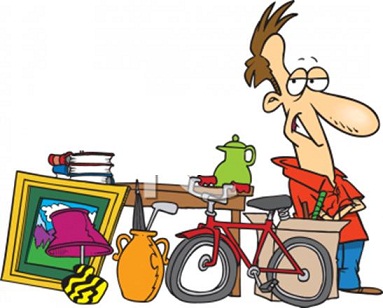 Dimanche 07 juillet 2024De 8h à 18hAccueil des exposants : terrain de sport rue Paul Dukas à partir de 7hEmplacement de 6x5m= 18€ avec 1 véhicule